ЗаключениеКонтрольно-счетной палаты Дубровского районана отчет об исполнении бюджета Дубровского городского поселения Дубровского муниципального района Брянской области за 2023 год.     п. Дубровка 							             04.04.2024 годаОснование для проведения экспертно-аналитического мероприятия: пункт 1.3.2 плана работы Контрольно-счётной палаты Дубровского района на 2024 год, утвержденного приказом председателем Контрольно-счетной палаты Дубровского района от 14 декабря 2022 года № 38 в новой редакциис изменениями, утвержденными приказом председателя КСП Дубровского района от 24 июля 2023 года № 21Общие положения.Заключение Контрольно-счётной палаты Дубровского района на отчет об исполнении бюджета Дубровского городского поселения Дубровского муниципального района Брянской области за 2023 год подготовлено в соответствии со статьей 264.4 Бюджетного кодекса Российской Федерации, Положением о Контрольно-счётной палате Дубровского района, Стандартом внешнего муниципального финансового контроля 103 «Последующий контроль исполнения бюджета Дубровского района». Бюджетная отчетность Дубровского городского поселения об исполнении бюджета за 2023 год предоставлена в Контрольно-счётную палату, в соответствии с Положением о бюджетном процессе в муниципальном образовании. Предоставленный к внешней проверке годовой отчет Дубровского городского поселения Дубровского муниципального района Брянской области за 2023 год не в полной мере соответствует требованиям Инструкции о порядке составления и представления годовой, квартальной и месячной отчетности об исполнении бюджетов бюджетной системы Российской Федерации, утвержденной приказом Минфина России от 28.12.2010 №191н.    «Порядок составления, рассмотрения и утверждения проекта бюджета Дубровского городского поселения Дубровского муниципального района Брянской области, а так же представления, рассмотрения и утверждения отчетности об исполнении бюджета и его внешней проверке» утвержденный решением Дубровского поселкового Совета народных депутатов № 180 от 18.05.2021г. не в полной мере соответствует ст. 264.6 БК РФ, в п. 9.1 раздела 9 Приложения № 1 к Порядку включены показатели:- источников финансирования дефицита бюджета по кодам групп, подгрупп, статей, видов источников финансирования дефицитов бюджета. При этом положения ст. 264.6 БК РФ, предусматривающие утверждение данных показателей утратили силу с 01.01.2016 (Федеральный закон от 22.10.2014г. № 311-ФЗ (ред. от 28.11.2018) «О внесении изменений в Бюджетный кодекс Российской Федерации»).    Отдельными приложениями к проекту Решения об исполнении бюджета поселения за отчетный 2023 год утверждаются показатели название которых не соответствует названию показателей проекта Решения об исполнении бюджета за 2023 год, Порядку составления, рассмотрения и утверждения проекта бюджета Дубровского городского поселения Дубровского муниципального района Брянской области, а так же представления, рассмотрения и утверждения отчетности об исполнении бюджета и его внешней проверке, утвержденному решением Дубровского поселкового Совета народных депутатов № 180 от 18.05.2021г. в частности Приложение № 1,2,3.Заключение подготовлено по результатам внешней проверки годовой бюджетной отчетности главного администратора и распорядителя средств бюджета муниципального образования, а также проверки годового отчета об исполнении за 2023 год представленного в Контрольно-счётную палату.2. Характеристика основных показателей исполнения бюджета (доходов, расходов, дефицита (профицита) бюджета).Показатели бюджета на 2023 год первоначально утверждены решением Дубровского поселкового Совета народных депутатов от 16.12.2022 года № 239 «О бюджете  Дубровского городского поселения Дубровского муниципального района Брянской области на 2023 год и плановый период 2024 и 2025 годов»,  по доходам в объеме 62 292,3  тыс. рублей, в том числе собственные доходы 25 976,0  тыс. рублей, по расходам в объеме  62 292,3  тыс. рублей,  сбалансированным.В течение отчетного периода в решение 3 раза вносились изменения (от 29.06.2023 г. №258; от 29.09.2023 г. № 259; от 28.12.2023года № 274). С учетом изменений бюджет на 2023 год утвержден по доходам в объеме 84 413,1 тыс. рублей, в том числе собственные доходы 27 991,0 тыс. рублей, по расходам в объеме 84 915,1 тыс. рублей, дефицит бюджета утвержден в сумме 501,9 тыс. рублей. В состав источников внутреннего финансирования дефицита бюджета включены остатки средств на счетах по учету средств бюджета в сумме 501,9 тыс. рублей.           Первоначально утвержденные доходы бюджета к уточненным, ниже на   22120,8 тыс. рублей, или на 135,5%, расходы ниже на 22622,7 тыс. рублей, или на 136,32 процента. За 2023 год доходная часть бюджета исполнена в сумме 83063,5 тыс. рублей, или 98,4% плановых назначений отчетного периода. К уровню 2022 года доходы выросли на 20912,0 тыс. рублей, или на 133,6 процента.Расходы бюджета в 2023 году составили 82199,7 тыс. рублей, плановые назначения исполнены на 96,8 процента. К уровню 2022 года расходы выросли на 18882,0 тыс. рублей, или на 129,9 процента. По итогам исполнения бюджета в 2023 году при уточненном плановом показателе дефицита бюджета утвержден в объеме 501,9 тыс. рублей, фактически сложился профицит в объеме 863,8 тыс. рублей.3. Анализ исполнения доходов бюджета.Доходная часть бюджета за 2023 год исполнена в сумме 83 063,5 тыс. рублей, или  98,4 % к годовому прогнозу поступлений 2023 года и 133,6% к уровню поступлений 2022 года. По сравнению с соответствующим уровнем 2022 года доходы выросли на 20 912,1 тыс. рублей. Поступления налоговых и неналоговых доходов сложились в сумме 26 725,0 тыс. рублей, или 95,5% к годовому прогнозу поступлений 2023 года и 99,5% к уровню поступлений 2022 года.Безвозмездные поступления утверждены сводной бюджетной росписью в сумме 56 422,1 тыс. рублей, исполнено 56 338,5 тыс. рублей, или 99,9 процентов.Динамика доходной части бюджета за 2019- 2023 годы представлена в таблицеПриведенные данные свидетельствуют, что за 2023 год поступление доходов в бюджет Дубровского городского поселения по отношению к уровню 2022 года выросли на 133,6 процента. В 2023 году темп роста собственных доходов выше темпа роста безвозмездных поступлений на 0,5 процентных пункта.План по собственным доходам исполнен в объеме 26725,0 тыс. рублей, или на 95,5% плановых назначений, или 99,5% к уровню 2022 года.Анализ структуры доходов бюджета Дубровского городского поселения показал, что удельный вес собственных доходов в 2023 году составил 32,2%, что выше уровня прошлого года (43,2%) на 11,0 процентного пункта.Динамика структуры доходов бюджета за 2019 - 2023 годы приведена                                                          в таблице.                                               (%)Данные таблицы свидетельствуют о снижении в 2023 году доли собственных доходов и росте доли безвозмездных поступлений на 11,0 процентного пункта.Исполнение установленных заданий по налоговым и неналоговым доходам обеспечено на 95,5 процента. В структуре собственных доходов наибольший удельный вес занимают налоговые доходы, на их долю приходится 94,4% процентов, неналоговые доходы составляют 5,6% собственных доходов бюджета.Анализ исполнения доходной части бюджета представлен в таблицеВ 2023 году доходным источником, сформировавшими 44,0% объема собственных доходов бюджета Дубровского городского поселения, является налог на доходы физических лиц (НДФЛ). 3.1 Налоговые доходы.За 2023 год налоговые доходы в бюджет поступили в сумме 26725,0 тыс. рублей, или 95,5% уточненного плана. По итогам поступления налоговых платежей за 2023 год, в бюджет не поступило запланированных 1266,0 тыс. рублей налоговых платежей. В целом по группе налоговых доходов выполнение плановых назначений обеспечено не по всем источникам дохода. В структуре налоговых доходов наибольший удельный вес занимает налог на доходы физических лиц 44,0 процента.Акцизы по подакцизным товарам поступил в бюджет в сумме 4660,6 тыс. рублей, годовые плановые назначения исполнены на 101,2%, доля налога в собственных доходах составляет 18,5 процента. К уровню аналогичного периода 2022 года доходы увеличены на 101,5 процента.         Налог на доходы физических лиц (НДФЛ) поступил в бюджет в сумме 11108,3 тыс. рублей, годовые плановые назначения исполнены на 108,1%, доля в собственных доходах составляет 44,0%. К уровню  аналогичного периода 2022 года доходы увеличены на 108,4 процента.                                                                                                                                                                                                                                                                                                                                                                                                                                                                                                                                                    Единый сельскохозяйственный налог поступил в бюджет в сумме 882,3 тыс. рублей, или 99,4% годовых плановых назначений. Доля налога в собственных доходах составляет 3,5 процента. К уровню аналогичного периода 2022 года доходы увеличены в 3,6 раза.   Налог на имущество физических лиц поступил в бюджет в сумме 3959,4 тыс. рублей, или 100,2 % годовых плановых назначений. Доля налога в собственных доходах составляет 15,7 процента. К уровню аналогичного периода 2022 года доходы выросли на 113,3 процента. Земельный налог поступил в бюджет в сумме 4616,4 тыс. рублей, или 68,8% годовых плановых назначений. Доля налога в собственных доходах составляет 18,3 процента.  К уровню аналогичного периода 2022 года доходы снизились на 34,0 процента.        Земельный налог взимается по ставкам установленным в соответствии с подпунктом 1, 2 пункта 1 статьи 394 Налогового кодекса РФ.3.2 Неналоговые доходы бюджета На долю неналоговых доходов в структуре собственных доходов бюджета приходится 5,6  процента.  В абсолютном выражении поступления в бюджет составили 1498,0 тыс. рублей или 95,7% годовых плановых назначений. Наибольший удельный вес по группе неналоговых доходов занимают Доходы, получаемые в виде арендной платы за земельные участки. Объем поступлений составил 1042,5 тыс. рублей, или 99,3% годовых плановых назначений. Доля налога в собственных доходах составляет 4,1 процента. К уровню аналогичного периода 2022 года доходы выросли на 103,1 процента.       Доходы от сдачи в аренду имущества составили 10,7 тыс. рублей, или 16,7% годовых плановых назначений.  Доля в собственных доходах менее 0,1 процента. К уровню аналогичного периода 2022 года доходы ниже на 83,3 процента.       Доходы от продажи земельных участков, находящихся в собственности сельских, (городских) поселений составили 319,1 тыс. рублей, или 99,7% годовых плановых назначений. Доля в собственных доходах составляет 1,3 процента. К уровню аналогичного периода 2022 года доходы выросли в 1,5 раза.       Прочие неналоговые поступления (инициативные платежи зачисляемые в бюджеты городских поселений) составили 125,7 тыс. рублей, или 96,7% годовых плановых назначений. Доля в собственных доходах составляет 0,5 процента.3.3 Безвозмездные поступленияБезвозмездные поступления от других бюджетов бюджетной системы Российской Федерации в 2023 году первоначально запланированы в доходной части бюджета в объеме 36316,3 тыс. рублей. В ходе исполнения бюджета безвозмездные поступления были увеличены в 1,6 раза и утверждены решением о бюджете в окончательной редакции в сумме 56422,1 тыс. рублей. Фактический объем поступлений составил 100,0% утвержденного плана. К уровню 2022 года общий объем безвозмездных поступлений вырос на 21052,9 тыс. рублей, или в 1,6 раза. Доля безвозмездных поступлений из бюджетов других уровней в общем объеме доходов поселения в 2023 году составила 67,8% против 56,8 % в 2022 году на 11,0 процентных пункта. В структуре межбюджетных трансфертов субсидии занимают 99,9 процента.Субсидии на обеспечение сохранности автомобильных дорог местного значения и условий безопасности движения по ним поступили в объеме 30683,3 тыс. рублей, или 100,0 % планового объема.Субсидии на реализацию программ формирования современной городской среды в объёме 3194,2 тыс. рублей, или 100,0 % планового объема.Субсидии на обустройство и восстановление воинских захоронений в объеме 4219,2 тыс. рублей, или 100,0% плановых назначений.Субсидии бюджетам на строительство и реконструкцию (модернизацию) объектов питьевого водоснабжения в объеме 18192,9 тыс. рублей, или 100,0% плановых назначений.Субвенции бюджетам городских поселений на выполнение передаваемых полномочий в объеме 0,2 тыс. рублей, или 100% плановых назначений. Прочие безвозмездные поступления в объеме 48,7 тыс. рублей.2.Анализ исполнения расходовРешением о бюджете от 28.12.2022 № 274 в окончательной редакции  расходы утверждены в сумме 84915,0 тыс. рублей, по сравнению с первоначально утвержденными расходами расходы увеличены на 22622,7 тыс. рублей или на 135,5 процента.Расходы бюджета исполнены в 2023 году в сумме 82199,7 тыс. рублей, что составляет 96,8% к уточненным бюджетным ассигнованиям. К уровню 2022 года расходы выросли на 18915,0 тыс. рублей, или на 129,9 процента.Динамика исполнения расходной части бюджета  за 2019 – 2023 годы представлена в таблице.Предоставленные в таблице данные свидетельствуют, что в 2023 году отмечается увеличение темпа роста расходной части бюджета к уровню 2022 года. В 2019 году отмечается самый низкий показатель 80,7 процента. Исполнение бюджетных обязательств в отчетном периоде осуществлялось администрацией Дубровского района в соответствии с полномочиями, определенными положениями Федерального закона от 06.10.2003 № 131-ФЗ «Об общих принципах организации местного самоуправления в Российской Федерации».Анализ исполнения расходной части бюджета в 2023 году в разрезе разделов классификации расходов представлен в таблице.                                                                                                                                                      (тыс. руб.)Исполнение расходов бюджета за 2023 года осуществлялось по восьми разделам бюджетной классификации. Наибольший удельный вес в структуре расходов занимают расходы раздела 05 «Жилищно-коммунальное хозяйство» 49,5 %, что в абсолютном выражении составило 40703,4 тыс. рублей, или 97,5% к утвержденной бюджетной росписи. По подразделу 05 01 «Жилищное хозяйство» кассовое исполнение расходов составило 144,1 тыс. рублей, или 0,4 % раздела. По подразделу 0502 «Коммунальное хозяйство» кассовое исполнение расходов составило 4382,5 тыс. рублей, или 10,8 % раздела. По подразделу 0503 «Благоустройство» кассовое исполнение расходов составило   17800,2 тыс. рублей или 43,7 % раздела. Большая часть средств  по подразделу 05 03 «Благоустройство» израсходованы на поддержку государственных программ субъектов Российской Федерации и муниципальных программ формирования современной городской среды и составили 3275,2  тыс. рублей из них: - средства Федерального бюджета составили – 3 162,3 тыс. рублей;- средства областного бюджета – 2 208,7тыс. рублей;- средства местного бюджета – 146,9 тыс. рублей;- средства за счёт заинтересованных лиц –174,4 тыс. рублейПо подразделу 0505 «Другие вопросы в области жилищно-коммунального хозяйства» кассовое исполнение расходов составило 18376,7 тыс. рублей, или 45,1 % раздела, средства израсходованы по региональному проекту «Чистая вода», из них:- средства Федерального бюджета составили – 18 010,9 тыс. рублей;- средства областного бюджета – 182,0 тыс. рублей;- средства местного бюджета – 183,8 тыс. рублей.   По разделу 01 «Общегосударственные вопросы: расходы за 2023 год  исполнены в сумме 15,7 тыс. рублей, или 70,7% к утвержденной бюджетной росписи. Доля расходов по разделу в общей структуре расходов бюджета составила менее 0,1 процента. К уровню 2022 года расходы по данному разделу ниже на 103,2 тыс. рублей, или на 86,8 процента.   По разделу 04 «Национальная экономика» расходы за 2023 год  исполнены в сумме 34996,7 тыс. рублей, или 99,0% к утвержденной бюджетной росписи. Доля расходов по разделу в общей структуре расходов бюджета составила 42,6 процентов. К уровню 2022 года расходы по данному разделу выше на 11085,1 тыс. рублей, или на 146,4 процента.По подразделу 04 09 «Дорожное хозяйство» кассовое исполнение расходов составило 34976,7 тыс. рублей. Структура раздела представлена одним подразделом.Анализ использования средств дорожного фонда Дубровского городского поселения   По разделу 07 «Образование» расходы за 2023 год исполнены в сумме 15,0 тыс. рублей, или 100,0% к утвержденной бюджетной росписи. Доля расходов по разделу в общей структуре расходов бюджета составила менее 0,1 процента. Средства предназначены для осуществления мероприятий по работе с детьми и молодежью в поселении в соответствии с заключенными соглашениями.   По разделу 08 «Культура, кинематография» расходы за 2023 год исполнены в сумме 6170,0 тыс. рублей, или 100,0% к утвержденной бюджетной росписи.  В общем объеме бюджета доля расходов по разделу составила 7,5 процента. Структура раздела представлена одним подразделом 08 01 «Культура», расходы направлены на реализацию переданных полномочий по решению отдельных вопросов местного значения поселений в соответствии с заключенными соглашениями по созданию условий для организации досуга и обеспечения жителей поселений услугами организаций культуры. К уровню 2022 года расходы по данному разделу ниже на 1146,0 тыс. рублей, или на 15,7 процента.   По разделу 10 «Социальная политика» расходы за 2023 года исполнены в сумме 218,0 тыс. рублей, или 100% к утвержденной бюджетной росписи. Доля расходов по разделу в общей структуре расходов бюджета составила 0,3 процента. Структура раздела представлена одним подразделом 1001 «Пенсионное обеспечение». К уровню 2022 года расходы по данному разделу ниже на 1,6 тыс. рублей, или на 0,7 процента.   По разделу 11 «Физическая культура и спорт» расходы бюджета утверждены в объеме 80,0 тыс. рублей, исполнены 100,0 % к плановым значениям. Средства направлены на реализацию переданных полномочий по решению отдельных вопросов местного значения в соответствии с заключенными соглашениями по обеспечению условий для развития на территории поселения физической культуры, школьного и массового спорта, организация проведения физкультурно-оздоровительных и спортивных мероприятий.3.Анализ реализации муниципальных программ.Постановлением администрации Дубровского района Брянской области от 07.11.2022 № 567 утвержден перечень муниципальных программ Дубровского городского поселения Дубровского муниципального района Брянской области на 2023 год и на плановый период 2024 и 2025 годов».Муниципальные программы сформированы в соответствии с Порядком разработки, реализации и оценки эффективности муниципальных программ Дубровского городского поселения Дубровского муниципального района Брянской области, утвержденным постановлением администрации Дубровского района Брянской области от 08.06.2020 года № 44. В составе представленных материалов для проведения внешней проверки отчета об исполнении бюджета за 2023 год, представлена информация о результатах рассмотрения итогов реализации муниципальных программ, на предмет эффективности и целесообразности продолжения их реализации.Согласно приложению № 4 к Решению Дубровского поселкового Совета народных депутатов «О бюджете Дубровского городского поселения Дубровского муниципального района Брянской области на 2023 год и на плановый период 2024 и 2025 годов» исполнение бюджета осуществлялось в рамках 2 муниципальных программ:«Реализация отдельных полномочий Дубровского городского поселения Дубровского муниципального района Брянской области на 2023 - 2025годы»;«Формирование современной городской среды на 2018-2024 год на территории р.п. Дубровка Дубровского городского поселения».Уточненный объем финансирования муниципальных программ на 2023 год утвержден в сумме 84915,1 тыс. рублей. Наибольший объем финансирования в сумме 79139,9 тыс. рублей или 93,2% общих расходов бюджета утвержден по  муниципальной программе «Реализация отдельных полномочий Дубровского городского поселения Дубровского муниципального района Брянской области на 2023 - 2026 годы», по программе «Формирование современной городской среды на 2018-2024 года на территории р.п. Дубровка Дубровского городского поселения» утверждено 6,8 процента, или 5775,2 тыс. рублей.Анализ исполнения муниципальных программ Дубровского городского поселения за 2023 годОценка эффективности реализации муниципальной программы «Реализация отдельных полномочий Дубровского городского поселения Дубровского муниципального района Брянской области на 2023 - 2025 годы» производилась в соответствии с Порядком разработки, реализации и оценки эффективности муниципальных программ Дубровского городского поселения Дубровского муниципального района Брянской области, утвержденным постановлением администрации Дубровского района Брянской области от 08.06.2020 года № 44. Муниципальной программой предусмотрено 9 показателей, по всем значениям фактические значения соответствуют плановым.Результаты оценки эффективности реализации муниципальной программы Дубровского городского поселения Дубровского муниципального района Брянской области в 2023 годуПо итогам проведенной оценки согласно принятой методики реализация одной муниципальной программы признана эффективной.Согласно проведенному анализу и полученным показателям критериев эффективности муниципальной программы ««Реализация отдельных полномочий Дубровского городского поселения Дубровского муниципального района Брянской области на 2023 - 2025 годы» эффективность программы выше плановой, следовательно, реализация признается целесообразной, продолжается финансирование мероприятий. Оценка эффективности реализации муниципальной программы «Формирование современной городской среды на 2018-2024 года на территории р.п. Дубровка Дубровского городского поселения» производилась в соответствии с Порядком разработки, реализации и оценки эффективности муниципальных программ Дубровского городского поселения Дубровского муниципального района Брянской области, утвержденным постановлением администрации Дубровского района Брянской области от 08.06.2020 года № 44. Муниципальной программой предусмотрено 9 показателей, по всем значениям фактические значения соответствуют плановым.Результаты оценки эффективности реализации муниципальной программы Дубровского городского поселения Дубровского муниципального района Брянской области в 2023 годуПо итогам проведенной оценки согласно принятой методики реализация одной муниципальной программы признана эффективной. Согласно проведенному анализу и полученным показателям критериев эффективности муниципальной программы «Формирование современной городской среды на 2018-2024 года на территории р.п. Дубровка Дубровского городского поселения» эффективность программы плановая, следовательно, реализация признается целесообразной, продолжается финансирование мероприятий. Анализ дефицита (профицита) бюджета и источников финансирования дефицита бюджета.Бюджет Дубровского городского поселения на 2023 год первоначально утвержден сбалансированным по доходам и расходам. В окончательной редакции бюджет утвержден с дефицитом 501,9 тыс. рублей, источником финансирования которого являлись остатки средств на счете бюджета.В результате исполнения бюджета за 2023 год фактически сложился профицит в сумме 863,8 тыс. рублей, источником которого являются остатки средств на счете бюджета. Остаток средств на счете бюджета по состоянию на 01.01.2023 года 863,8 тыс. рублей.5. Анализ состояния внутреннего долга муниципального образования.Решением Дубровского поселкового Совета народных депутатов  показатель верхнего предела муниципального внутреннего долга на 1 января 2023 года утвержден с нулевым значением. Согласно данным отчетности указанный показатель выполнен, внутренний долг отсутствует. Расходы на обслуживание муниципального внутреннего долга в 2023 году не производились, муниципальные гарантии не предоставлялись.6.Анализ соответствия структуры и бюджетной классификации параметрам, которые применялись при утверждении бюджета на отчетный финансовый год.Отчет об исполнении бюджета Дубровского городского поселения сформирован в соответствии со структурой и параметрами, которые применялись при утверждении бюджета на 2023 год.Представленный отчет содержит решение об утверждении бюджета, состоящее из 4 следующих приложений к решению:Доходы бюджета Дубровского городского поселения Дубровского      муниципального района Брянской области за  2023 год;Ведомственная структура расходов  бюджета Дубровского городского      поселения Дубровского муниципального района Брянской области за 2023      год;Распределение бюджетных ассигнований по разделам, подразделам,      целевым статьям (муниципальным программам и непрограммным     направлениям деятельности), группам и подгруппам видов расходов  за     2023 год 4. Источники финансирования дефицита по кодам классификации     источников   финансирования дефицитов бюджетов.Решением Дубровского поселкового Совета народных депутатов  «О бюджете Дубровского городского поселения Дубровского муниципального района Брянской области на 2023 год и на плановый период 2024 и 2025 годов» утвержден объем резервного фонда на 2023 год в сумме 60,0 тыс. рублей, что не противоречит требованиям статьи 81 Бюджетного кодекса Российской Федерации. В течение 2023 года средства резервного фонда не востребованы. Средства перенаправлены на расходы по «Благоустройству».7. Анализ соблюдения ограничений, установленных по осуществлению расходов, не связанных с решением вопросов, отнесенных к полномочиям соответствующих органов местного самоуправления.Настоящей внешней проверкой не установлено фактов несоблюдения ограничений, установленных статьей 136 Бюджетного кодекса Российской Федерации по осуществлению расходов, не связанных с решением вопросов, отнесенных к полномочиям соответствующих органов местного самоуправления.Выводы. Бюджетная отчетность Дубровского городского поселения об исполнении бюджета за 2022 год предоставлена в Контрольно-счётную палату, в соответствии с Положением о бюджетном процессе. Предоставленный к внешней проверке годовой отчет за 2022 год не в полной мере соответствует требованиям Инструкции о порядке составления и представления годовой, квартальной и месячной отчетности об исполнении бюджетов бюджетной системы Российской Федерации, утвержденной приказом Минфина России от 28.12.2010 №191н.    «Порядок составления, рассмотрения и утверждения проекта бюджета Дубровского городского поселения Дубровского муниципального района Брянской области, а так же представления, рассмотрения и утверждения отчетности об исполнении бюджета и его внешней проверке» утвержденный решением Дубровского поселкового Совета народных депутатов № 180 от 18.05.2021г. не в полной мере соответствует ст. 264.6 БК РФ, в п. 9.1 раздела 9 Приложения № 1 к Порядку включены показатели:- источников финансирования дефицита бюджета по кодам групп, подгрупп, статей, видов источников финансирования дефицитов бюджета. При этом положения ст. 264.6 БК РФ, предусматривающие утверждение данных показателей утратили силу с 01.01.2016 (Федеральный закон от 22.10.2014г. № 311-ФЗ (ред. от 28.11.2018) «О внесении изменений в Бюджетный кодекс Российской Федерации»).    Отдельными приложениями к проекту Решения об исполнении бюджета поселения за отчетный 2023 год утверждаются показатели название которых не соответствует названию показателей проекта Решения об исполнении бюджета за 2023 год, Порядку составления, рассмотрения и утверждения проекта бюджета Дубровского городского поселения Дубровского муниципального района Брянской области, а так же представления, рассмотрения и утверждения отчетности об исполнении бюджета и его внешней проверке, утвержденному решением Дубровского поселкового Совета народных депутатов № 180 от 18.05.2021г. в частности Приложение № 1,2,3.Предложения.     Направить заключение на отчет об исполнении бюджета Дубровского городского поселения за 2023 год в Дубровский поселковый Совет народных депутатов с предложением рассмотреть проект решения об исполнении бюджета Дубровского городского поселения за 2023 год.    Обеспечить качество предоставляемой бюджетной отчетности и ее формирование в строгом соответствии с требованиями Инструкции о порядке составления и предоставление годовой, квартальной и месячной отчетности об исполнении бюджетов бюджетной системы Российской Федерации, утвержденной приказом Минфина России от 28.12.2010 № 191н. Председатель Контрольно-счетной палаты       Дубровского района                                                                        О.В. Ромакина2019 годтыс. рублей2020 год2020 год2021 год2021 год2022 год2022 год2023 год2023 год2019 годтыс. рублейтыс. руб.Темп роста к пред.году %тыс.руб.Темп роста к пред. году %тыс.руб.Темп роста к пред. году %тыс.руб.Темп роста к пред. году %Доходы всего, в том числе:36386,558292,6160,263805,0109,562151,497,483063,5133,6Собственные, из них20508,722570,9110,027138,6120,226865,899,026725,099,5налоговые19658,221651,8110,126420,3122,025577,196,825227,098,6неналоговые850,7919,1108,0718,364,01288,7219,01498,0116,3Безвозмездные поступления15877,935721,7225,036666,4102,635285,696,256338,5159,72019 год2020 год2021 год2022 год2023 годДоходы всего, в том числе:100,0100,0100,0100,0100,0Собственные доходы, из них56,438,742,543,232,2- налоговые95,895,997,495,294,4- неналоговые4,24,12,64,85,6Безвозмездные поступления43,661,357,556,867,8Исполнено2022г.     Уточнено2023г.Исполнено2023г.% исполнения%исполнения2023/2022123456Доходы бюджета всего, в т.ч62 151,484 413,183 063,598,4133,6Налоговые и неналоговые доходы, в т.ч.26865,827 991,026725,095,599,5Налоговые доходы, в т.ч.25 577,126426,025227,095,598,6Акцизы по подакцизным товарам (нефтепродукты)4592,24 603,04 660,6101,2101,5Налог на доходы физических лиц10250,510 276,011 108,3108,1108,4Единый сельскохозяйственный налог242,3888,0882,399,43,6 разаНалог на имущество физических лиц3496,03950,03959,4100,2113,3Земельный налог6996,16709,04616,468,866,0Неналоговые доходы, в т.ч.1288,71565,0 1498,095,7116,2Доходы от сдачи в аренду имущества64,164,010,716,716,7Доходы, получаемые в виде арендной плата за земельные участки1011,11050,01042,599,3103,1Доходы от продажи земельных участков, находящихся в собственности  сельских,  (городских) поселений213,0320,0319,199,7149,8Прочие неналоговые поступления0,51,00,00,00,0Доходы от оказания платных услуг (работ) и компенсации затрат0,00,00,00,0ПРОЧИЕ НЕНАЛОГОВЫЕ ДОХОДЫ0,0130,0125,796,70,0Инициативные платежи  зачисляемые в бюджеты городских поселений0,0130,0125,796,70,0Безвозмездные поступления, в т.ч.35285,656 422,156 338,5100,0159,7Дотации0,00,00,00,00,0Субсидии35245,956373,256289,6100,0159,7Субвенции0,20,20,2100,0100,0Межбюджетные трансферты0,00,00,00,00,0- прочие безвозмездные поступления в бюджеты городских поселений39,548,748,7100123,3ГодыРасходы, тыс. руб.% исполненияТемп роста к пред. году202382199,796,8129,9202263 284,799,397,6202164806,497,5111,5202058125,995,9166,8201934854,880,7ХНаименование разделовклассификациирасходовРЗИсполнено2022г.Уточнено2023г.   Исполнено2023г.% исполнения%исполнения2023/20221234567Общегосударственные вопросы01118,922,215,770,713,2Национальнаяэкономика0423 911,635336,934996,799,0146,4Жилищно-коммунальноехозяйство0531 622,741742,040703,497,5128,7Образование0715,015,015,0100,0100,0Культура, кинематография087316,07500,06170,082,384,3Социальная политика10220,5218,9218,9100,099,3Физическая культура и спорт1180,080,080,0100,0100,0Всего:63 284,784915,082 199,796,8129,9Наименование показателяУтвержденорешениемтыс. рублейИсполненотыс. рублейОстаток на 01.01.2023 года 30,6    тыс. рублейОстаток на 01.01.2023 года 30,6    тыс. рублейОстаток на 01.01.2023 года 30,6    тыс. рублейДоходы, в том числе:35 286,335 343,9Акцизы на нефтепродукты4 603,04 592,2Субсидии на осуществление дорожной деятельности 30 683,330 683.3Расходы, в том числе:35 316,934 976,7За счет остатков средств30,630,6Акцизы на нефтепродукты4 603,04 262,8Субсидии на осуществление дорожной деятельности30 683,330 683.3Остаток дорожного фонда на 01.01.2024 года 397,8 тыс. рублейОстаток дорожного фонда на 01.01.2024 года 397,8 тыс. рублейОстаток дорожного фонда на 01.01.2024 года 397,8 тыс. рублейНаименование муниципальной программыПлан 2023 Уточнено 2023 Исполнено  2023 % исполненияРеализация отдельных полномочий Дубровского городского поселения Дубровского муниципального района Брянской области на 2023 - 2025 годы.59 005,779 139,976 507,496,7средства областного бюджета33121,850 927,550918,5100средства местного бюджета25883,928212,425588,990,7Формирование современной городской среды на 2018-2024 года на территории р.п. Дубровка Дубровского городского поселения3226,55775,25692,398,6средства федерального бюджета3 162,3 3162,33 162,3100,0средства областного бюджета31,92283,42 208,796,7средства местного бюджета32,3150,8146,997,4за счет заинтересованных лиц0,0178,7174,497,6Непрограммная деятельность60,00,00,00,0Итого:62 292,284915,182199,796,8№ п/пНаименование программыРезультат оценки эффективностиПредложения«Реализация отдельных полномочий Дубровского городского поселения Дубровского муниципального района Брянской области на 2023 - 2025 годы»R (18)> N (15)эффективность программы выше плановой1. Продолжить реализацию МП в 2024 году№ п/пНаименование программыРезультат оценки эффективностиПредложения«Формирование современной городской среды на 2018-2024 года на территории р.п. Дубровка Дубровского городского поселения»R (3)> N (3)эффективность программы плановой1. Продолжить реализацию МП в 2024 году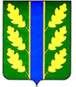 